Publicado en Valencia el 18/04/2019 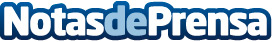 Las Carpas de las Fallas 2019 tuvieron problemas de adaptación desde el comienzoEl mayor coste de la historia de las fallas con 7,67 millones de euros, ha cosechado un éxito rotundo entre los valencianos aférrimos a esta festividadDatos de contacto:eduardo laserna676 12 17 77Nota de prensa publicada en: https://www.notasdeprensa.es/las-carpas-de-las-fallas-2019-tuvieron Categorias: Valencia Entretenimiento Jardín/Terraza http://www.notasdeprensa.es